Opret forbindelse til BCH-Term.efif.dkDer skal være adgang til skolens net for at nedenstående virkerÅbn terminalforbindelsen BCH-term.efif.dk der ligger på dit skrivebord

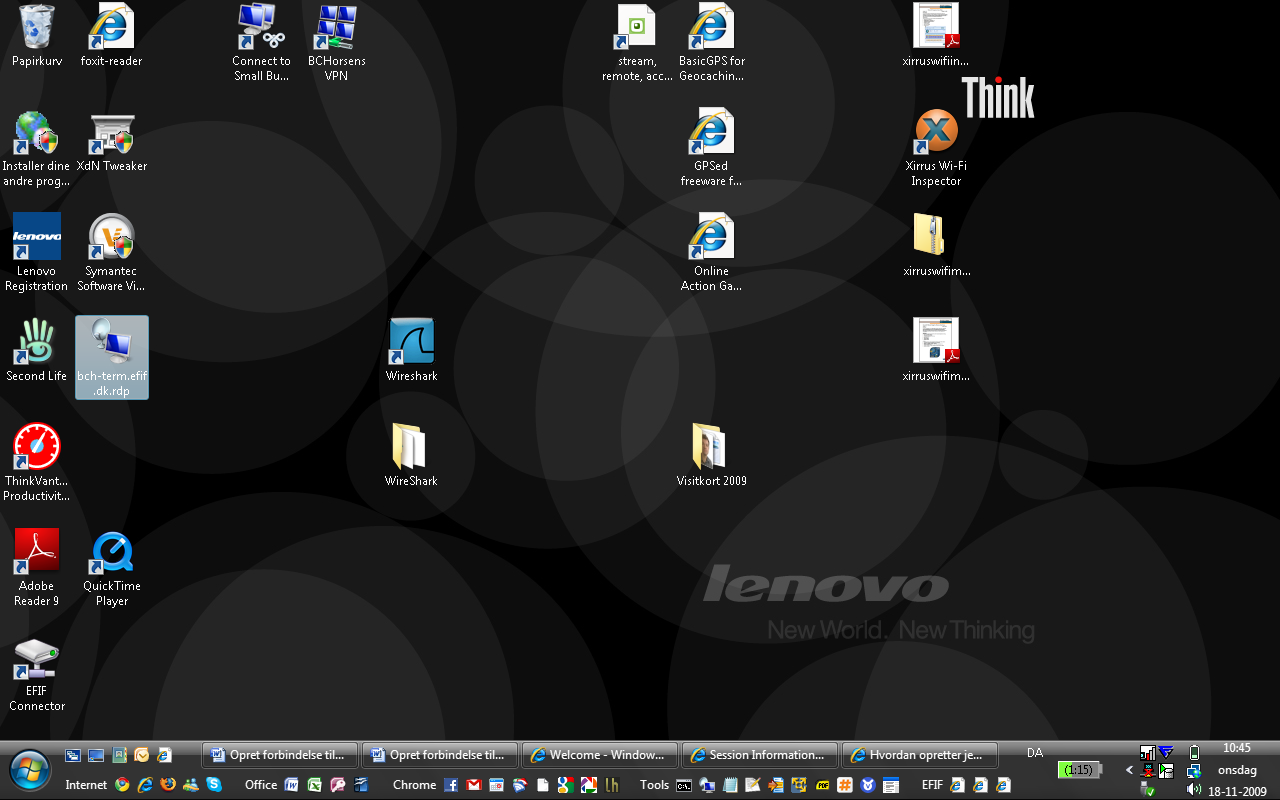 Indtast dit brugernavn og adgangskode

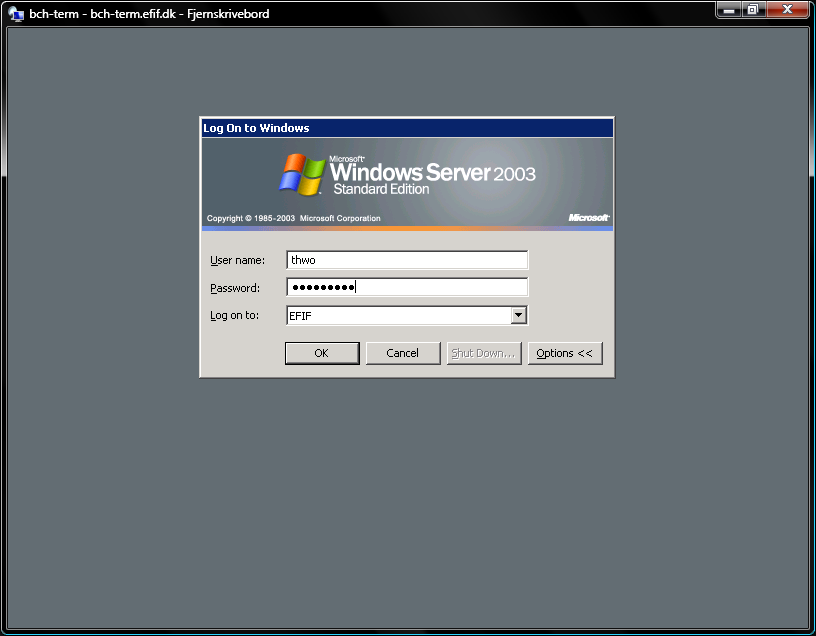 Der er nu forbindelse til terninalserverens fjernskrivebord
UdskriftAlle skolens printere er registreret på terminalserveren, så du skal vælge den der er nærmest i udskriftvinduet.Overførsel af filer mellem netværksdrev og pcHvis man åbner stifinder på fjernskrivebordet vil man se de drev der er ligger på din pc blive vist. Det vil sige man kan kopiere filer mellem sit personlige netværksdrev (z: på fjernskrivebordet) til sin egen pc (c: eller d:) 

 	Din pc	Fjernskrivebord
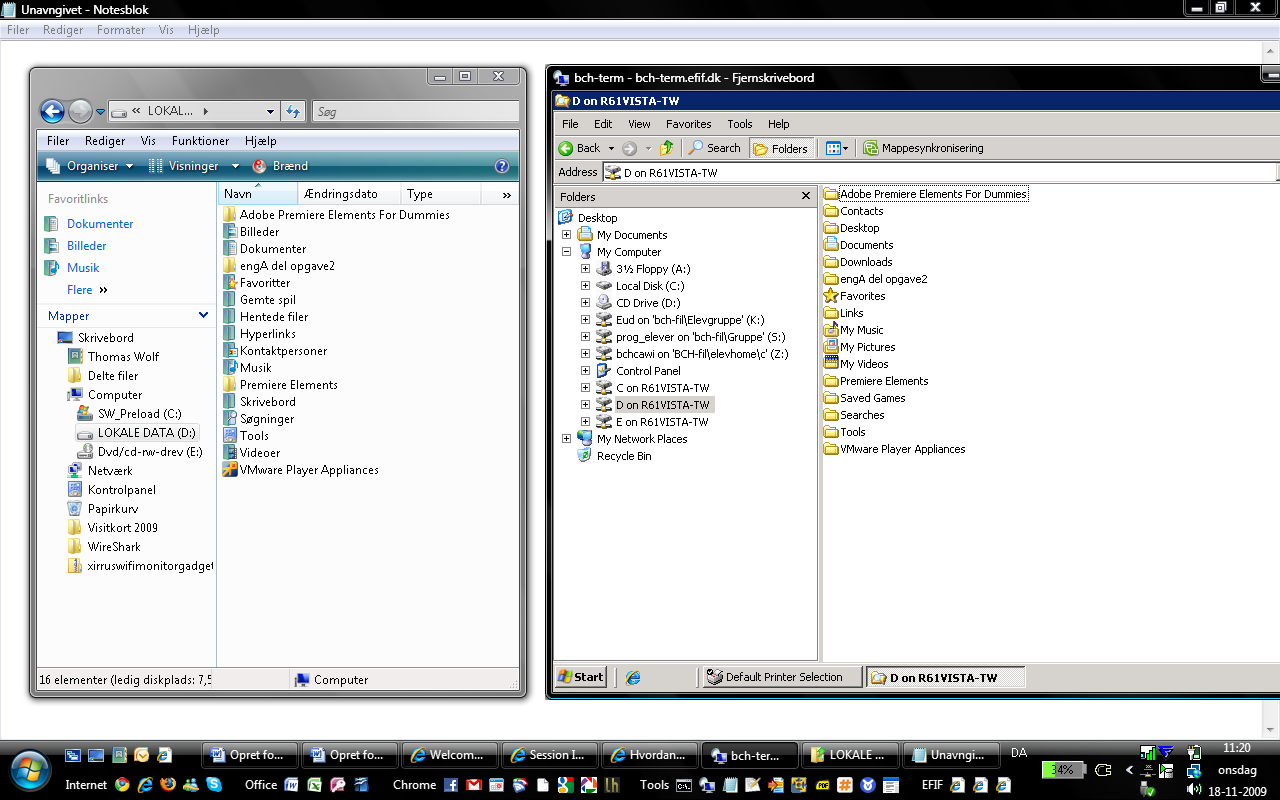 Figuren til venstre viser de drev der er på din pcLokale drev (C:, D: og E:) Figuren til højre viser de drev der er på fjernskrivebordetLokale diske på terminalserver (C: og D:)Netværksdrev (K:, S: og Z:)Drev på din pc (C: on PCNAVN, D on PCNAVN og E on PCNAVN)Bemærk at det er samme mapper der ligger på pc’ens D: og D on PCNAVN.//sysadm/thwo/220410